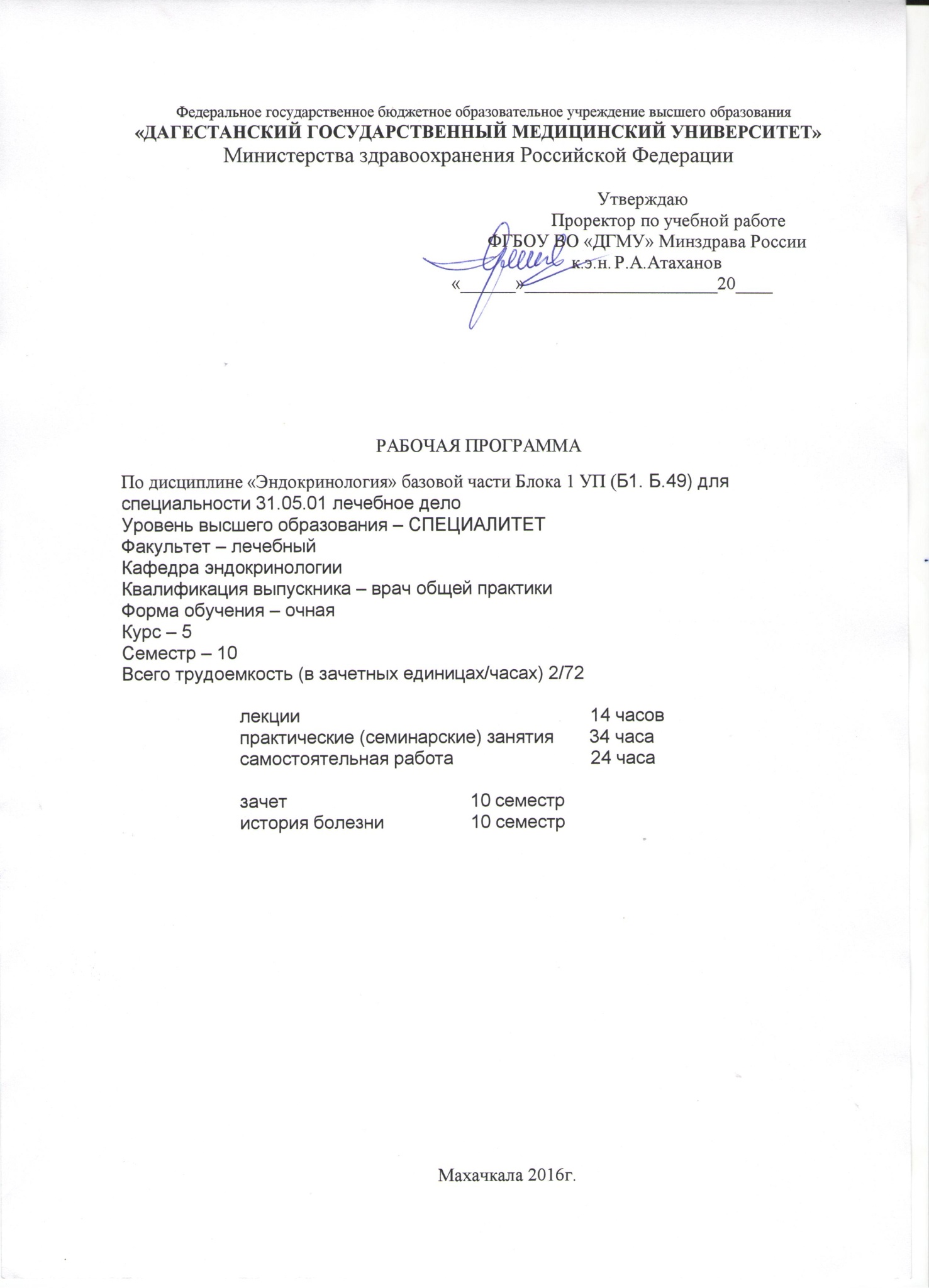 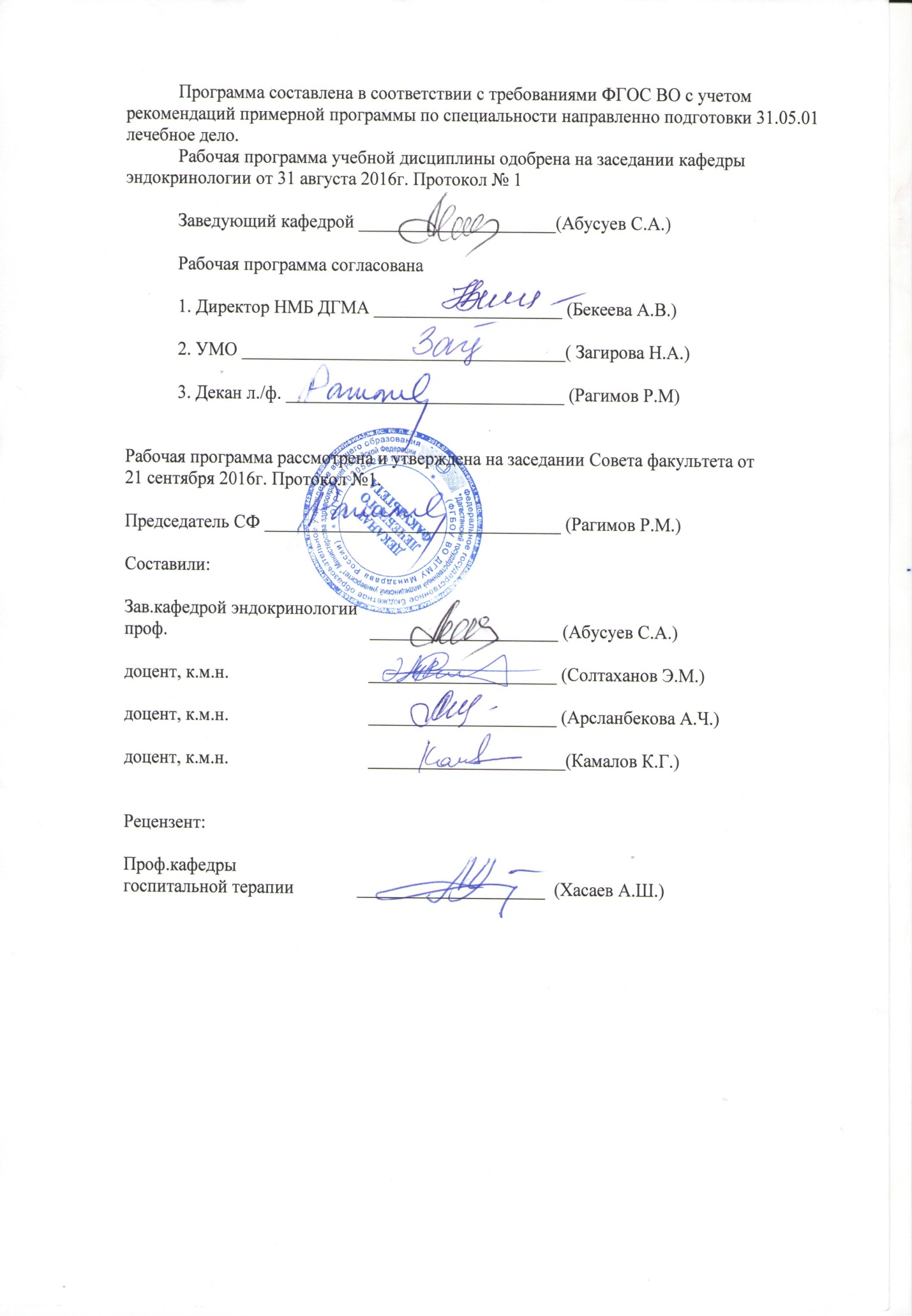 Федеральное государственное бюджетное образовательное учреждение высшего образования«ДАГЕСТАНСКИЙ ГОСУДАРСТВЕННЫЙ МЕДИЦИНСКИЙ УНИВЕРСИТЕТ»Министерства здравоохранения Российской ФедерацииУтверждаю		Проректор по учебной работеФГБОУ ВО «ДГМУ» Минздрава Россиик.э.н.	Р.А.Атаханов	«______»_____________________20____			РАБОЧАЯ ПРОГРАММА ДИСЦИПЛИНЫЭНДОКРИНОЛОГИЯОсновная профессиональная образовательная программа высшего образования – программа специалитета31.05.01. Лечебное делоТрудоемкость дисциплины: 2 зачетные единицы / 72 часаМахачкала 2016г.1. Цель и задачи освоения дисциплины эндокринология  (далее – дисциплина).Цель освоения дисциплины: (участие в формировании соответствующих компетенций). Цель дисциплины  эндокринология – подготовка специалистов по специальности «Лечебное дело», способных оказывать медицинскую помощь больным                                           с  распространенной эндокринной патологией.  Задачи дисциплины: (знать, уметь, владеть).Знать: Современную классификацию заболеваний эндокринной системыЭтиологию, патогенез и меры профилактики наиболее распространенных и/или значимых заболеваний эндокринной системы (сахарный диабет и его осложнения, заболевания щитовидной железы  - синдромы тиреотоксикоза, гипотиреоза,  узловой зоб: акромегалия, гиперпролактинемический гипогонадизм, синдром гиперкортицизма, надпочечниковая недостаточность, опухоли надпочечников, неотложные состояния)Клиническую картину, особенности течения и возможные осложнения наиболее распространенных и/или значимых заболеваний эндокринной системы, протекающих в типичной форме у различных возрастных группМетоды диагностики и диагностические возможности методов исследования больного эндокринологического профиляСовременные методы клинического, лабораторного, инструментального обследования больных с целью выявления заболеваний эндокринной системыКритерии постановки диагноза наиболее распространенных и/или значимых заболеваний эндокринной системыМетоды лечения наиболее распространенных и/или значимых заболеваний эндокринной системы и показания к их применению Клинико-фармакологическую характеристику основных групп лекарственных препаратов и рациональный выбор конкретных лекарственных средств для лечения наиболее распространенных и/или значимых заболеваний эндокринной системы, в том числе неотложных состоянийУметь: Определить статус больного с (предполагаемым) эндокринным заболеванием: собрать анамнез при помощи опроса пациента и/или его родственников, провести физикальное обследование больного, оценить состояние пациента для принятия решения об оказании ему медицинской помощи, провести первичное обследование эндокринной системыУстановить приоритеты для решения проблем здоровья больного с эндокринным заболеванием: неотложное состояние, хронической заболеваниеОценить социальные факторы, оказывающие влияние на состояние здоровья больного с эндокринными заболеваниямиСформулировать предварительный диагноз наиболее распространенных и/или значимых заболеваний эндокринной системыОпределить план обследования пациента с наиболее распространенными и/или значимыми заболеваниями эндокринной системы с целью  уточнения диагноза Подобрать индивидуальный план лечения пациентов с наиболее распространенными и/или значимыми заболеваниями эндокринной системы в зависимости от клинической ситуации: первичная помощь, скорая помощь, госпитализацияСформулировать клинический диагноз при наиболее распространенных и/или значимых заболеваниях эндокринной системыРазработать план терапевтических действий с учетом течения болезниСформулировать показания к избранному лечению методу лечения, обосновать рациональность фармакотерапии у конкретного больного при наиболее распространенных и/или значимых заболеваниях эндокринной системы и неотложных состояниях: определить путь введения, режим и дозу лекарственных препаратов, оценить эффективность и безопасность  проводимого леченияВладеть:Интерпретацией результатов лабораторных и инструментальных методов диагностики, применяющихся для выявления наиболее распространенных и/или значимых заболеваний эндокринной системыАлгоритмом постановки предварительного и развернутого клинического диагноза наиболее распространенных и/или значимых заболеваний эндокринной системыОсновными врачебными диагностическими и лечебными мероприятиями по оказанию первой врачебной помощи при неотложных состояниях в эндокринологии	2. Место дисциплины в структуре ОПОП ВО Университета.Дисциплина 	эндокринология относится к учебному циклу (разделу) профессиональных дисциплин  федерального  государственного образовательного стандарта высшего  профессионального образования по направлению подготовки  31.05.01.  Лечебное дело.	2.1. Дисциплина относится к базовой части программы специалитета.	2.2. Для изучения дисциплины необходимы знания, умения и навыки, формируемые предшествующими дисциплинами/практиками:Анатомия (наименование предшествующей учебной дисциплины (модуля))Знания: анатомическое строение, иннервация, кровоснабжение эндокринных органов					\Гистология	(наименование предшествующей учебной дисциплины (модуля))Знания: гистологическая структура эндокринных органовНормальная физиология(наименование предшествующей учебной дисциплины (модуля))Знания: функция эндокринной системы у здорового человека, механизмы взаимодействия эндокринных органов с другими системами и органами, регуляция деятельности эндокринной системы с позиции концепции функциональных системБиохимия(наименование предшествующей учебной дисциплины (модуля))Знания: регуляция метаболизма, синтез, секреция и биологические эффекты гормонов,  роль гормонов в регуляции энергетического обмена, изменение метаболизма при гипо- и гиперсекреции гормонов Патологическая анатомия, клиническая патологическая анатомия(наименование предшествующей учебной дисциплины (модуля))Знания: патологические изменения структуры и морфологии эндокринных органовУмения: сопоставление морфологических и клинических проявлений эндокринных заболеваний на всех этапах их развитияПатологическая физиология(наименование предшествующей учебной дисциплины (модуля))Знания: структурные и функциональные основы болезней и патологических процессов, причины, основные механизмы развития и исходов типовых патологических процессов, нарушений функций органов и систем;Фармакология(наименование предшествующей учебной дисциплины (модуля))Знания: фармакокинетика и фармакодинамика основных тиреостатических и тиреоидных препаратов,  глюкокортикоидных и минералокортикоидных препаратов, сахароснижающих препаратов, различных групп гипотензивных препаратов, антикоагулянтов, антиагрегантов, антибиотиковПропедевтика внутренних болезней, лучевая диагностика(наименование предшествующей учебной дисциплины (модуля))Умения: сбор анамнеза у больного,  выявление объективных признаков болезни, применение основных методов обследования (осмотр, перкуссия, пальпация, аускультация органов) при заболеваниях внутренних органов, уход за больными, анализ и интерпретация результатов лабораторных и инструментальных методов обследованияФакультетская терапия, профессиональные болезни(наименование предшествующей учебной дисциплины (модуля))Умения:  методология постановки клинического диагноза Навыки: владение алгоритмами диагностики и ведения больных с типичными нозологиями в области кардиологии, пульмонологии, гастроэнтерологииАнестезиология, реанимация, интенсивная терапия(наименование предшествующей учебной дисциплины (модуля))Навыки: владение алгоритмами диагностики и ведения больных при неотложных состояниях: патологии систем кровообращения, дыхания, пищеварения, болезнях печени, почекОфтальмология(наименование предшествующей учебной дисциплины (модуля))Знания:  симптоматика нарушений зрительной функции при опухолях нейроэндокринной системы, принципы лечения    Навыки: владение алгоритмами диагностики и ведения больных с диабетической ретинопатией, эндокринной офтальмопатией Неврология, медицинская генетика, нейрохирургия(наименование предшествующей учебной дисциплины (модуля))Навыки: владение алгоритмами диагностики и ведения больных с опухолями нейроэндокринной системы, диабетической нейропатией, определение роли генетических факторов в генезе эндокринных заболеванийАкушерство и гинекология(наименование предшествующей учебной дисциплины (модуля))Знания: эндокринная регуляция репродуктивной системы, роль эндокринных заболеваний в генезе гинекологических заболеваний, патологии течения беременности и родовНавыки: сбор гинекологического анамнеза, интерпретация результатов лабораторного  и инструментального обследования женщин с нарушениями функции репродуктивной системыПоликлиническая терапия(наименование предшествующей учебной дисциплины (модуля))Навыки: оказание амбулаторной медицинской помощи, проведение диспансеризации  и экспертизы утраты трудоспособности больным с эндокринными заболеваниями.	2.3. Изучение дисциплины необходимо для знаний, умений и навыков, формируемых последующими дисциплинами/практиками:Клиническая фармакология(наименование дисциплины/практики)Знания: механизм действия, побочные эффекты препаратов, применяемых для лечения пациентов с эндокринной патологией							Умения: разработка индивидуальных схем лечения пациентов с эндокринными заболеваниями											 Госпитальная терапия	(наименование дисциплины/практики)Умения: применение алгоритмов диагностики и ведения больных с эндокринной патологиейОнкология, лучевая терапия(наименование дисциплины/практики)Навыки: владение алгоритмами диагностики и ведения больных с опухолями эндокринной системыТравматология, ортопедия (наименование дисциплины/практики)Умения: проведение основных  диагностических и лечебных мероприятий по оказанию  врачебной помощи при синдроме диабетической стопы, гиперпаратиреозе, остеопорозеГоспитальная хирургия(наименование дисциплины/практики)Знания: показания к хирургическому лечению эндокринных заболеванийАкушерство и гинекология(наименование дисциплины/практики)Знания: эндокринная регуляция функции репродуктивной системы, роль эндокринных факторов  в генезе гинекологических заболеваний, патологии течения беременности и родовНавыки: владение алгоритмами диагностики гестационного сахарного диабета,  нарушений  функции щитовидной железы в период беременности,  ведения пациентов с гиперпролактинемией в период беременности Поликлиническое дело(наименование дисциплины/практики)Умения: оказание амбулаторной медицинской помощи, проведение диспансеризации  и экспертизы утраты трудоспособности больным с эндокринными заболеваниями3. Требования к результатам освоения дисциплины.	Изучение дисциплины направлено на формирование у обучающихся следующих общекультурных (ОК), ощепрофессиональных и профессиональных (ПК) компетенций:*виды оценочных средств, которые могут быть использованы при освоении компетенций: коллоквиум, контрольная работа, собеседование по ситуационным задачам, тестирование письменное или компьютерное, типовые расчеты, индивидуальные задания, реферат, эссе4. Разделы дисциплины и компетенции, которые формируются при их изучении:5. Распределение трудоемкости дисциплины.5.1. Распределение трудоемкости дисциплины и видов учебной работы по семестрам:5.2. Разделы дисциплины, виды учебной работы и формы текущего контроля:5.3. Распределение лекций по семестрам:5.4. Распределение лабораторных практикумов по семестрам: не предусмотрены5.5. Распределение тем практических занятий по семестрам: не предусмотрены5.6. Распределение тем клинических практических занятий по семестрам:5.7. Распределение тем семинаров по семестрам: не предусмотрены5.8. Распределение самостоятельной работы студента (СРС) по видам и семестрам:*виды самостоятельной работы: работа с литературными и иными источниками информации по изучаемому разделу, в том числе в интерактивной форме, выполнение заданий, предусмотренных рабочей программой (групповых и (или) индивидуальных) в форме написания историй болезни, рефератов, эссе, подготовки докладов, выступлений; подготовка к участию в занятиях в интерактивной форме (ролевые и деловые игры, тренинги, игровое проектирование, компьютерная симуляция, дискуссии), работа с электронными образовательными ресурсами, размещенными на образовательном портале Университета, подготовка курсовых работ и т.д.6. Оценочные средства для контроля успеваемости и результатов освоения дисциплины.Примеры оценочных средств:7. Учебно-методическое и информационное обеспечение дисциплины (печатные, электронные издания, интернет и другие сетевые ресурсы).7.1. Перечень основной литературы*:*перечень основной литературы должен содержать учебники, изданные за последние 10 лет (для дисциплин гуманитарного, социального и экономического цикла за последние 5 лет), учебные пособия, изданные за последние 5 лет.7.2. Перечень дополнительной литературы*:*дополнительная литература содержит дополнительный материал к основным разделам программы дисциплины. 7.3. Перечень методических рекомендаций для аудиторной и самостоятельной работы студентов:	7.4. Перечень методических рекомендаций для преподавателей:8. Материально-техническое обеспечение дисциплины.*специально оборудованные помещения (аудитории, кабинеты, лаборатории и др.) для проведения лекционных занятий, семинаров, практических и клинико-практических занятий при изучении дисциплин, в том числе:анатомический зал, анатомический музей, трупохранилище;аудитории, оборудованные симуляционной техникой;кабинеты для проведения работы с пациентами, получающими медицинскую помощь.*лабораторное, инструментальное оборудование (указать, какое), мультимедийный комплекс (ноутбук, проектор, экран), телевизор, видеокамера, слайдоскоп, видеомагнитофон, ПК, видео- и DVD проигрыватели, мониторы, наборы слайдов, таблиц/мультимедийных наглядных материалов по различным разделам дисциплины, видеофильмы, доски и др..9. Образовательные технологии в интерактивной форме, используемые в процессе преподавания дисциплины*:1… Ролевые и деловые игры, ситуация-кейс,  дискуссия (с «мозговым штурмом» и без него),*имитационные технологии: ролевые и деловые игры, тренинг, игровое проектирование, компьютерная симуляция, ситуация-кейс др.; дискуссия (с «мозговым штурмом» и без него), стажировка, программированное обучение и др.Всего  20%  интерактивных занятий от объема аудиторной работы.9.1. Примеры образовательных технологий в интерактивной форме:1. Групповое обсуждение по методу кругового сбора идей по теме  «Наиболее рациональная схема ведения больного с сахарным диабетом 2 типа» .2. Ролевая игра по теме «Клинические проявления нарушений функции щитовидной железы».3. Обучение с элементами развлечения – медицинская викторина по теме «Перспективы терапии ожирения».Электронные образовательные ресурсы, используемые в процессе преподавания дисциплины: п/№Номер/ индекс компетенцииСодержание компетенции (или ее части)В результате изучения учебной дисциплины обучающиеся должны:В результате изучения учебной дисциплины обучающиеся должны:В результате изучения учебной дисциплины обучающиеся должны:В результате изучения учебной дисциплины обучающиеся должны:п/№Номер/ индекс компетенцииСодержание компетенции (или ее части)ЗнатьУметьВладетьОценочные средства1234567ОК-1способность к абстрактному мышлению, анализу, синтезуЭтиологию, патогенез заболеваний Устанавливать причинно-следственные связиЛогикой постановки диагнозсобеседование по ситуационным задачам, тестирование письменное или компьютерноеОК-4способность действовать в нестандартных ситуациях, нести социальную и этическую ответственность за принятые решения оценивать и определять свои потребности, необходимые для продолжения обучения;выстраивать и поддерживать рабочие отношения с другими членами коллектива;навыками информирования пациентов и их родственников в соответствии с требованиями правил «информированного согласия»;собеседование по ситуационным задачам, тестирование письменное или компьютерноеОК-5готовность к саморазвитию, самореализации, самообразованию, использованию творческого потенциалаперспективы профессионального ростаопределять собственный уровень подготовки, выделять цель обученияспособностью  к анализу результатов собственной деятельности и получению опытаСобеседование, оформление документации, участие в УИРС и НИРСОК-7готовность использовать приемы оказания первой помощи, методы защиты в условиях чрезвычайных ситуацийподобрать индивидуальный вид оказания помощи для лечения пациента в соответствии с ситуацией: первичная помощь, госпитализация;основными врачебными диагностическими и лечебными мероприятиями по оказанию первой врачебной помощи при неотложных и угрожающих жизни состояниях.собеседование по ситуационным задачам, тестирование письменное или компьютерноеОК-8готовность к работе в коллективе, толерантно воспринимать социальные, этнические, конфессиональные и культурные различияМорально-этические нормы и принципы врачебного поведения, основы деонтологии Выстраивать и поддерживать отношения в коллективе, толерантно воспринимать личностные особенности членов коллективаПрактическим применением принципов деонтологии и медицинской этикисобеседование по ситуационным задачам, тестирование письменное или компьютерноеОПК-1готовностью решать стандартные задачи профессиональной деятельности с использованием информационных, библиографических ресурсов, медико-биологической терминологии, информационно-коммуникационных технологий и учетом основных требований информационной безопасностиЭтиологию, патогенез, критерии диагноза, современные классификации, клинику, особенности течения, возможные осложнения, методы диагностики  и лечения заболеванийПользоваться учебной, научной литературой, сетью Интернет с оценкой уровней доказательности и критериев качества содержания, дистанционными формами образования.навыками чтения и письма на латинском языке клинических и фармацевтических терминов и рецептов; иностранным языком в объеме, необходимом для возможности коммуникации и получения информации из зарубежных источниковсобеседование по ситуационным задачам, тестирование письменное или компьютерноеОПК-2готовностью к коммуникации в устной и письменной формах на русском и иностранном языках для решения задач профессиональной деятельностиОсновы коммуникативной лингвистики в общечеловеческом и профессиональном общенииГрамотно выражать свои суждения в устной и письменной речи, при  оформлении медицинской  документацииЛексическими нормами русского и иностранного, в том числе латинского, языка в профессиональном общении и оформлении документацииКлинический разбор пациента, защита историй болезни, решение ситуационных задач, выписывание рецептов, доклады на конференциях.ОПК-4способностью и готовностью реализовать этические и деонтологические принципы в профессиональной деятельностиМорально-этические принципы поведения врача, должностные обязанности медперсонала, основы деонтологииВыстраивать и поддерживать отношения с пациентами на основе гуманизма,  в коллективе - на основе коллегиальностиПринципами и практическим применением основ врачебной деонтологии и этикиКлинический разбор пациента, защита историй болезни, решение ситуационных задач, общение с преподавателем коллегами.ОПК-5способностью и готовностью анализировать результаты собственной деятельности для предотвращения профессиональных ошибокКритерии диагноза, современные классификации, клинику, особенности течения, возможные осложнения, методы лечения основных терапевтических заболеваний в соответствии с клиническими рекомендациями, утв. МЗ РФ.Анализировать соответствие собственной деятельности имеющимся клиническим рекомендациям врачебных сообществ, оценивать эффективность проведенного обследования и лечения, результаты внутренних и внешних (страховых) экспертизНавыками дифференциальной диагностики, анализа собственных профессиональных действий, коммуникации.Доклады на утренних конференциях, собеседование по ситуационным задачам, анализ историй болезни.ОПК-6готовностью к ведению медицинской документацииведение типовой учетно-отчетной медицинской документации в медицинских организациях;заполнять историю болезни, выписать рецепт;правильным ведением медицинской документации;Проверка заполненной документации ОПК-8готовностью к медицинскому применению лекарственных препаратов и иных веществ и их комбинаций при решении профессиональных задачметоды лечения и показания к их применению; клинико-фармакологическую характеристику основных групп лекарственных препаратов и рациональный выбор конкретных лекарственных средств при лечении основных патологических синдромов заболеваний и неотложных состояний у пациентовразработать план терапевтических (хирургических) действий, с учетом протекания болезни и ее лечения;сформулировать показания к избранному методу лечения с учетом этиотропных и патогенетических средств, обосновать фармакотерапию у конкретного больного при основных патологических синдромах и неотложных состояниях, определить путь введения, режим и дозу лекарственных препаратов, оценить эффективность и безопасность проводимого лечения;применять различные способы введения лекарственных препаратов;Навыками применения лекарственных средств при лечении распространенных эндокринных заболеванийКлинический разбор, собеседование по ситуационным задачам, тестирование письменное или компьютерноеОПК-9способностью к оценке морфофункциональных, физиологических состояний и патологических процессов в организме человека для решения профессиональных задачПонятия этиологии, патогенеза, морфогенеза, патоморфоза заболеваний, структурные и функциональные основы патологических процессовПроводить клиническое и дополнительное обследование пациентов с интерпретацией результатов, с отражением структурных и функциональных нарушений трактовать результаты клинических, лабораторных и инструментальных методов исследований, навыками оценки морфологического субстрата и представлением об индивидуальном патогенезесобеседование по ситуационным задачам, тестирование письменное или компьютерноеОПК-11готовностью к применению медицинских изделий, предусмотренных порядками оказания медицинской помощиМедицинские дополнительные средства диагностики и оказания помощи при терапевтических заболеванияхИспользовать тонометры, стетофонендоскоп, негатоскоп,глюкометр, тест-полоски, шприц-ручки, инсулиновую помпу.Интерпретацией результатов исследований и лечения собеседование по ситуационным задачам, симулятивный тренингПК-1способностью и готовностью к осуществлению комплекса мероприятий, направленных на сохранение и укрепление здоровья и включающих в себя формирование здорового образа жизни, предупреждение возникновения и (или) распространения заболеваний, их раннюю диагностику, выявление причин и условий их возникновения и развития, а также направленных на устранение вредного влияния на здоровье человека факторов среды его обитанияВлияние окружающей среды на состояние здоровья, факторы, формирующие здоровье человека, основы валеологии, основы проф. мероприятий, направленных на укрепление здоровьяУчаствовать в оказании лечебно-профилактической помощи населению, оценить факторы, влияющие на состояние здоровья конкретного пациента.Методиками санитарно-просветительской работы, оценками факторов индивидуального рискаСобеседование, тестирование, решение ситуационных задач.ПК-2способностью и готовностью к проведению профилактических медицинских осмотров, диспансеризации и осуществлению диспансерного наблюденияМетоды профилактики эндокринных заболеваний и декретированные сроки диспансерных осмотров населенияСобеседование, тестирование, решение ситуационных задач.ПК-5готовностью к сбору и анализу жалоб пациента, данных его анамнеза, результатов осмотра, лабораторных, инструментальных, патолого-анатомических и иных исследований в целях распознавания состояния или установления факта наличия или отсутствия заболеванияСобеседование, тестирование, решение ситуационных задач.Правильно оформить выявленные изменения в истории болезни, оценить тяжесть состояния, сформулировать диагноз, составить план обследования.Навыками  общеклинического обследования, написания истории болезни, формулирования диагнозов.Клинический разбор, решение ситуационных задач, написание истории болезни.ПК-6способностью к определению у пациента основных патологических состояний, симптомов, синдромов заболеваний, нозологических форм В соответствии с Международной статистической классификацией болезней и проблем, связанных со здоровьем, X пересмотраКлиническую картину, классификации, особенности течения, способы диагностики и критерии диагноза изучаемых внутренних заболеваний, формулировку в соответствии с шифрами МКБОпределить ведущие синдромы, оценить тяжесть основного заболевания или сочетания заболеваний с взаимным отягощением, определить код МКБ в соответствии с  клиническим диагнозом.Критериями оценки состояния пациента  на основе клинических методов диагностикиРешение ситуационных задач, заполнение историй болезни, выписных эпикризов.ПК-7готовностью к проведению экспертизы временной нетрудоспособности, участию в проведении медико-социальной экспертизы, констатации биологической смерти человекаОсновные приказы по проведению экспертизы.  Сформулировать критерии временной  и стойкой нетрудоспособности в зависимости от  выполняемой работы.Правилами проведения экспертизы временной нетрудоспособности  Клинические разборы, решение ситуационных задач, тестирование.ПК-8способностью к определению тактики ведения пациентов с различными нозологическими формамиКритерии диагностики основных изучаемых эндокринных заболеваний и правила маршрутизации пациентов с острыми состояниями и с осложненным течениемОценить состояние пациента для принятия тактических решений по плановой и неотложной помощи, выделить и провести первоочередные диагностические и лечебные мероприятияОсновными терапевтическим и навыками оценки состояния и выбору уровня медицинской помощи.Клинические разборы, решение ситуационных и интерактивных задач, тестирование, собеседование.ПК-9готовностью к ведению и лечению пациентов с различными нозологическими формами в амбулаторных условиях и условиях дневного стационараАлгоритмы оказания амбулаторной помощи и в условиях дневного стационараПК-10готовностью к оказанию медицинской помощи при внезапных острых заболеваниях, состояниях, обострении хронических заболеваний, не сопровождающихся угрозой жизни пациента и не требующих экстренной медицинской помощиАлгоритмы оказания помощи при состояниях, требующих срочного вмешательства для устранения острого состоянияНавыками своевременной диагностики иоказания адекватной помощиСимуляционные контрольные тренинги, дежурство в стационаре, тестированиеПК-11готовностью к участию в оказании скорой медицинской помощи при состояниях, требующих срочного медицинского вмешательстваАлгоритмы оказания неотложной помощи при состояниях, требующих срочного вмешательства в клинике внутренних болезнейОценить тяжесть состояния пациента, принимать быстрые решенияНавыками оказания ургентной помощи при угрожающих жизни состояниях в клинике внутренних болезнейСимуляционные контрольные тренинги, дежурство в стационаре, тестирование.ПК-15готовностью к обучению пациентов и их родственников основным гигиеническим мероприятиям оздоровительного характера, навыкам самоконтроля основных физиологических показателей, способствующим сохранению и укреплению здоровья, профилактике заболеванийПринципы расчета суточной калорийности пищи и расчета доз инсулина принципы организации школ пациентовРассчитывать пищевой калораж, дозы инсулина в зависимости от возраста пациента и обучать этому пациентов и их родственниковНавыками общения с пациентами в зависимости от пола, возраста, культурных и религиозных различийПК-16готовностью к просветительской деятельности по устранению факторов риска и формированию навыков здорового образа жизниучаствовать в организации и оказании лечебно-профилактической и санитарно-противоэпидемической помощи населению с учетом его социально-профессиональной (включая профессиональные занятия спортом) и возрастно-половой структуры;собеседование по ситуационным задачам, тестирование письменное или компьютерноеПК-20готовностью к анализу и публичному представлению медицинской информации на основе доказательной медициныОсновные принципы доказательной медицины и формы представления и анализа медицинской информацииИнтерпретировать результаты имеющейся информации, выделять качественную информацию, пользоваться клиническими рекомендациями.Возможностями доступа к доказательным исследованиям, качественной медицинской информации. Навыками публичных выступлений.Выступления на конференциях, работа в кружке, УИРС, НИРС.ПК-21способностью к участию в проведении научных исследованийПринципы проведения научных исследований и анализа данныхИспользовать доступные источники информации по определенному научному направлениюНавыками интерпретации, элементарной статистической обработки результатов исследованияВыступления на конференциях, работа в кружке, УИРС, НИРС.ПК-22готовностью к участию во внедрении новых методов и методик, направленных на охрану здоровья гражданПринципы внедрения новых методик в практикуОценивать возможность внедрения новых методик в диагностике и лечении больных.Навыками оценки новых методов диагностики и леченияНИРС, УИРСп/№Шифр компетенцииНаименование раздела дисциплиныСодержание раздела в дидактических единицахОК-1, ОК-5,ОК-8,ОК-8, ОПК-1,ОПК-2,ОПК-4,ОПК-5,ПК-1, ПК-5, ПК-6, ПК-20, ПК-21, ПК-22Введение в эндокринологию.Предмет эндокринологии. Становление  эндокринологии  как самостоятельной медицинской науки. Клиническая  эндокринология, ее связи с клиническими дисциплинами.  Методы  обследования больного с эндокринной патологией.   ОК-1,   ОК-4, ОК-5, ОК-7,ОК-8 ОПК-1, ОПК-2, ОПК-4, ОПК-5, ОПК-6, ОПК-8, ОПК-9, ОПК-11, ПК-1, ПК-2, ПК-5, ПК-6, ПК-7, ПК-8, ПК-9, ПК-10, ПК-11, ПК-15,ПК-16, ПК-20, ПК-21, ПК-22Сахарный диабет. Ожирение и метаболический синдром. Опухоли эндокринной части  поджелудочной железы.2.1. Сахарный диабет.Основы регуляции углеводного обмена в норме. Синтез и секреция инсулина. Биологические эффекты  инсулина. Определение сахарного диабета. Эпидемиология.  Причины  роста  заболеваемости. Классификация сахарного диабета. Сахарный диабет 1 типа. Этиология, патогенез.  Роль вирусной инфекции и аутоиммунных процессов. Генетические факторы. Сахарный диабет 2 типа. Патогенез: роль инсулинорезистентности, нарушения функции бета – клеток, наследственности. Понятие о факторах риска: роль ожирения и гиподинамии.  Другие специфические типы сахарного диабета. "Ятрогенные" факторы нарушений углеводного обмена.Диагностические критерии сахарного диабета. Пероральный глюкозо-толерантный тест. Гликированный гемоглобин. Нарушение толерантности к глюкозе. Нарушенная гликемия натощак. Манифестный диабет.   Принципы дифференциальной диагностики сахарного диабета.Поздние осложнения сахарного диабета. Классификация.Диабетическая микроангиопатиия. Диабетическая нефропатия. Этиология, патогенез, классификация, лечение. Диабетическая ретинопатия. Этиология, патогенез,             клинические проявления, диагностика, лечение. Диабетическая макроангиопатия. Факторы риска ИБС при диабете: роль гипергликемии, дислипидемии, инсулинорезистентности, нарушения коагуляции, эндотелиальной дисфункции. Артериальная гипертензия при сахарном диабете: клинические особенности, роль в прогрессировании сосудистых осложнений.  Диабетическая нейропатия: патогенез, основные клинические проявления. Синдром диабетической стопы. Патогенез. Нейропатическая, ишемическая формы. Стопа Шарко.  Диагностика, лечение.Дермопатия.  Катаракта. Диагностика, лечение. Сахарный диабет и беременность. Факторы риска гестационного сахарного диабета. Диагностика, лечение. Лечение сахарного диабета. Целевые  уровни гликемии и гликированного гемоглобина.                                                                            Диетотерапия. Состав диеты. Понятие о хлебных единицах. Режим дозированных физических нагрузок. Пероральные сахароснижающие препараты.  Ингибиторы альфа-глюкозидазы. Бигуаниды. Препараты сульфонилмочевины.  Прандиальные регуляторы гликемии (глиниды). Тиазолидиндионы. Ингибиторы дипептидилпептидазы-IV. Агонисты глюкагоноподобнодого  пептида – 1.  Ингибиторы натрий-глюкозного котранспортера 2 типа.                          Механизм действия. Показания и  противопоказания. Побочные эффекты. Методы лечения.Инсулинотерапия. Препараты инсулина  короткого действия, средней продолжительности действия. Ультракороткие и пролонгированные аналоги инсулина. Готовые смеси инсулинов. Инсулиновые помпы.Показания для инсулинотерапии.  Диета при инсулинотерапии. Режимы инсулинотерапии. Расчет дозы инсулина. Синдромы "зари" и хронической передозировки инсулина. Комбинированная сахароснижающая терапия.Обучение больных и самоконтроль ("Школа больного сахарным диабетом"). Профилактика сахарного диабета и его осложнений. Элементы здорового образа жизни: отказ от курения, режим питания,  физическая активность, поддержание нормальной массы тела. Острые осложнения сахарного диабета. Диабетический кетоацидоз. Кетоацидотическая кома. Гиперосмолярная кома. Лактацидотическая кома. Гипогликемия и гипогликемическая кома. Предрасполагающие факторы. Патогенез. Клиническая симптоматика. Диагностика. Лечение.    2.2. Ожирение и метаболический сидром.  Ожирение: определение, эпидемиология. Классификация (оценка индекса массы тела, висцеральное, гиноидное ожирение). Адипокины: роль  в развитии сахарного диабета, заболеваний сердечно-сосудистой системы.   Патогенез,  клинические проявления. Метаболический синдром. Профилактика и лечение  ожирения. Медикаментозная терапия. Хирургическое лечение. 2.3. Гормонально-активные опухоли поджелудочной железы Инсулинома. Гипогликемический синдром. Основные клинические проявления инсулиномы. Лабораторная и инструментальная (топическая) диагностика.  ИРИ и С-пептид. Проба с голоданием. Триада Уиппла. Дифференциальная диагностика. Функциональный гиперинсулинизм и артифициальная гипогликемия. Принципы лечения. Гастринома. Глюкагонома. ВИПома.  Основные клинические проявления. Лабораторная и инструментальная (топическая) диагностика. Дифференциальная диагностика. Принципы лечения.   ОК-1,   ОК-4, ОК-5, ОК-7,ОК-8 ОПК-1, ОПК-2, ОПК-4, ОПК-5, ОПК-6, ОПК-8, ОПК-9, ОПК-11, ПК-1, ПК-2, ПК-5, ПК-6, ПК-7, ПК-8, ПК-9, ПК-10, ПК-11, ПК-15,ПК-16, ПК-20, ПК-21, ПК-22Заболевания гипоталамо-гипофизарной системы. 3.1.  Болезнь Иценко - Кушинга. Этиология и патогенез. Клиническая картина. Принципы диагностики. Дифференциальный диагноз патогенетических вариантов синдрома Иценко-Кушинга.  Принципы лечения.3.2. Гиперпролактинемия.Этиология и патогенез. Клиническая картина. Принципы диагностики. Дифференциальный диагноз. Принципы лечения.3.3. Акромегалия. Этиология и патогенез. Клиника. Принципы диагностики и лечения.3.4. Дефицит гормона роста. Этиология. Принципы диагностики и лечения.3.5. Несахарный диабет. Клинические проявления. Дифференциальный диагноз. Принципы диагностики и лечения. 3.6. Синдром неадекватной продукции антидиуретического гормона (Понятие).3.7. Гипоталамо-гипофизарная недостаточность (синдром Шиена-Симмондса). Патогенез, клинические проявления, данные лабораторных исследований. Дифференциальный диагноз, принципы заместительной гормональной терапии.    ОК-1,   ОК-4, ОК-5, ОК-7,ОК-8 ОПК-1, ОПК-2, ОПК-4, ОПК-5, ОПК-6, ОПК-8, ОПК-9, ОПК-11, ПК-1, ПК-2, ПК-5, ПК-6, ПК-7, ПК-8, ПК-9, ПК-10, ПК-11, ПК-15,ПК-16, ПК-20, ПК-21, ПК-22Заболевания щитовидной железы и околощитовидных желез4.1. Тиреотоксикоз Этиология, патогенетические варианты. Этиология и патогенез болезни Грейвса (диффузный токсический зоб). Клиническая картина, осложнения. Эндокринная офтальмопатия. Дифференциальная диагностика заболеваний, протекающих с тиреотоксикозом. Подострый тироидит. Функциональная автономия щитовидной железы (многоузловой токсический зоб). Лечение болезни Грейвса и многоузлового токсического зоба. Тиростатики, механизм действия,  побочные эффекты. Симптоматическая терапия и лечение осложнений. Лечение эндокринной офтальмопатии.  Показания  к  хирургическому лечению и лечению радиоактивным йодом.  Тиреотоксический криз. Неотложная  помощь.  Профилактика.  4.2. Гипотиреоз Этиология (первичный и вторичный гипотиреоз). Хронический аутоиммунный тиреоидит. Послеоперационный гипотиреоз. Симптоматика. Диагностика и дифференциальная диагностика. Заместительная терапия. 4.3. Йод-дефицитные заболевания.Дефицит йода и другие  факторы как причина развития зоба. Наследственность. Профилактика йододефицитных заболеваний: массовая, групповая, индивидуальная. Лечение эндемического  зоба. Радиационно-индуцированная патология щитовидной железы.4.4.Узловой и многоузловой зобДифференциальная диагностика заболеваний, протекающих с узловым зобом.4.5. Гипопаратиреоз. Патогенез, клиника и лечение гипопаратиреоза.4.6. Гиперпаратиреоз.Патогенез, клинические формы, принципы лечения гиперпаратиреоза.5   ОК-1,   ОК-4, ОК-5, ОК-7,ОК-8 ОПК-1, ОПК-2, ОПК-4, ОПК-5, ОПК-6, ОПК-8, ОПК-9, ОПК-11, ПК-1, ПК-2, ПК-5, ПК-6, ПК-7, ПК-8, ПК-9, ПК-10, ПК-11, ПК-15,ПК-16, ПК-20, ПК-21, ПК-22Заболевания надпочечников.5.1. Первичная хроническая недостаточность коры надпочечников (Болезнь Аддисона). Этиология и патогенез.  Клинические проявления, диагноз и дифференциальный диагноз. Лечение. 5.2. Вторичная недостаточность коры надпочечников. Патогенез. Клиника. Лечение.5.3. Острая недостаточность коры надпочечников. Патогенез. Клиника. Лечение.5.4. Гормонально-активные опухоли коры надпочечников.Синдромы гиперкортизолизма, гиперальдостеронизма, вирильный, феминизации. Принципы диагностики и лечения.5.5. Феохромоцитома. Клиническая картина. Клинические формы заболевания (пароксизмальная, постоянная, бессимптомная). Диагноз. Дифференциальный диагноз. Прогноз. Лечение.5.6. Инциденталома (случайно выявленное объемное образование) надпочечника. Определение. Дифференциальная диагностика. Тактика ведения больных.Вид учебной работыТрудоемкостьТрудоемкостьТрудоемкость по семестрам (АЧ)Вид учебной работыобъем в зачетных единицах (ЗЕ) объем в академических часах (АЧ)Трудоемкость по семестрам (АЧ)Вид учебной работыобъем в зачетных единицах (ЗЕ) объем в академических часах (АЧ)10Аудиторная работа, в том числе1,34848   Лекции (Л)1414   Лабораторные практикумы (ЛП)--   Практические занятия (ПЗ)--   Клинические практические занятия (КПЗ)3434   Семинары (С)--Самостоятельная работа студента (СРС)0,72424Промежуточная аттестация   зачет/экзамен (указать вид)ЗАЧЕТИТОГО27272п/№№ семестраНаименование раздела дисциплиныВиды учебной работы (в АЧ)Виды учебной работы (в АЧ)Виды учебной работы (в АЧ)Виды учебной работы (в АЧ)Виды учебной работы (в АЧ)Виды учебной работы (в АЧ)Виды учебной работы (в АЧ)Оценочные средстваЛЛППЗКПЗССРСвсего110Введение в эндокринологию. Предмет эндокринологии. Становление  эндокринологии  как самостоятельной медицинской науки. Клиническая  эндокринология, ее связи с клиническими дисциплинами.  Методы  обследования больного с эндокринной патологией.1-1собеседование по ситуационным задачам, тестирование письменное или компьютерное210 Сахарный диабет. Ожирение и метаболический синдром. Опухоли эндокринной части  поджелудочной железы.4141028собеседование по ситуационным задачам, тестирование письменное или компьютерное310 Заболевания щитовидной железы и околощитовидных желез48618собеседование по ситуационным задачам, тестирование письменное или компьютерное410Заболевания гипоталамо-гипофизарной системы37414собеседование по ситуационным задачам, тестирование письменное или компьютерное510Заболевания надпочечников25411собеседование по ситуационным задачам, тестирование письменное или компьютерноеп/№Наименование тем лекцийОбъем в академических часах (АЧ)Семестр1Семиотика эндокринных заболеваний. План обследования больного с эндокринной патологией  1102Классификация, диагностика, патогенез сахарного диабета. Инсулинотерапия у больных диабетом2103Сахарный диабет 2 типа.                                           Клинические проявления и лечение. 2104Ожирение, метаболический синдром15Острые осложнения сахарного диабета. 1106Поздние осложнения сахарного диабета 1107Заболевания щитовидной железыЭтиология, патогенез,  классификация.Тироидиты. Синдром гипотиреоза1108Заболевания щитовидной железыУзловой зоб.  Синдром тиреотоксикоза1109Гипоталамо – гипофизарные заболевания: классификация, диагностика. Синдром гиперпролактинемии 11010Гипоталамо – гипофизарные заболевания. Акромегалия. Синдром гиперкортицизма11011Заболевания надпочечников.  Опухоли надпочечников11012Заболевания надпочечников.                                           Хроническая  недостаточность коры надпочечников110п/№Наименование лабораторных практикумовОбъем в АЧОбъем в АЧСеместрСеместрИТОГО (всего -               АЧ)п/№Наименование тем практических занятийОбъем в АЧОбъем в АЧСеместрСеместрИТОГО (всего -               АЧ)п/№Наименование тем клинических практических занятийОбъем в АЧОбъем в АЧСеместр1Классификация, диагностика сахарного диабета. 110102Патогенез, клинические проявления сахарного диабета 1 типа.210103Инсулинотерапия. Показания для инсулинотерапии.  Диета при инсулинотерапии.  Методика инсулинотерапии.210104Патогенез, клинические проявления сахарного диабета 2 типа.            110105Лечение сахарного диабета 2 типа. Диетотерапия, режим дозированных физических нагрузок. Фармакотерапия 410106Острые осложнения сахарного диабета. Кетоацидотическая кома. Гиперосмолярная кома.  Гипогликемичесая кома.210107Поздние осложнения сахарного диабета. Диабетическая макроангиопатия. Диабетическая микроангиопатия. Диабетическая нейропатия. Синдром диабетической стопы.    210108Ожирение. Метаболический синдром210109Синдром тиреотоксикоза. Болезнь Грейвса. 4101011 Синдром гипотиреоза. Тиреоидиты.2101012Йод-дефицитные заболевания. Узловой и многоузловой зоб2101013Гиперпаратиреоз. Гипопаратиреоз.2101014Акромегалия. Синдром гиперпролактинемии.2101015Синдром гиперкортицизма2101016 Опухоли надпочечников. 2101017Хроническая  и острая недостаточность коры надпочечников.21010ИТОГО (всего -    34    АЧ)34п/№Наименование тем семинаровОбъем в АЧОбъем в АЧСеместрСеместрИТОГО (всего -               АЧ)п/№Наименование вида СРС*Объем в АЧОбъем в АЧСеместрСеместр101Сахарный диабет. Ожирение и метаболический синдром. Опухоли эндокринной части  поджелудочной железы.работа с литературными и иными источниками информации по изучаемому разделу, в том числе в интерактивной форме, выполнение заданий, предусмотренных рабочей программой (групповых и (или) индивидуальных), написание истории болезни, подготовка к участию в занятиях в интерактивной форме (ролевые и деловые игры, тренинги, игровое проектирование, компьютерная симуляция, дискуссии), работа с электронными образовательными ресурсами, размещенными на образовательном портале Университета102Заболевания щитовидной железы                                                                   и околощитовидных желез.работа с литературными и иными источниками информации по изучаемому разделу, в том числе в интерактивной форме, выполнение заданий, предусмотренных рабочей программой (групповых и (или) индивидуальных), написание истории болезни, подготовка к участию в занятиях в интерактивной форме (ролевые и деловые игры, тренинги, игровое проектирование, компьютерная симуляция, дискуссии), работа с электронными образовательными ресурсами, размещенными на образовательном портале Университета      63Заболевания гипоталамо-гипофизарной системы. Ожирениеработа с литературными и иными источниками информации по изучаемому разделу, в том числе в интерактивной форме, выполнение заданий, предусмотренных рабочей программой (групповых и (или) индивидуальных), подготовка к участию в занятиях в интерактивной форме (ролевые и деловые игры, тренинги, игровое проектирование, компьютерная симуляция, дискуссии), работа с электронными образовательными ресурсами, размещенными на образовательном портале Университета44Заболевания надпочечниковработа с литературными и иными источниками информации по изучаемому разделу, в том числе в интерактивной форме, выполнение заданий, предусмотренных рабочей программой (групповых и (или) индивидуальных), подготовка к участию в занятиях в интерактивной форме (ролевые и деловые игры, тренинги, игровое проектирование, компьютерная симуляция, дискуссии), работа с электронными образовательными ресурсами, размещенными на образовательном портале Университета4ИТОГО (всего -         24      АЧ)24для входного контроля (ВК)В основе патогенеза сахарного диабета   1 типа лежит:1. Инсулинорезистентность2. Гиперинсулинемия3. Пострецепторные нарушения4. Повреждение бета-клеток, абсолютный   дефицит инсулина5. Гиперпродукция глюкозы печеньюОтвет: 4для входного контроля (ВК)При диффузном токсическом зобе (болезнь Грейвса) секреция тиреотропного гормона:1.  Нормальная2.  Подавлена3.  Повышена4.  Имеет циклический характер5.  Не имеет типичного характераОтвет: 2для входного контроля (ВК)Феохромоцитома – опухоль хромаффинной ткани, продуцирующая:1.  Андрогены2.  Эстрогены3.  Альдостерон4.  Глюкокортикоиды5.  АдреналинОтвет: 5 для входного контроля (ВК)Для снижения инсулинорезистентности у больных сахарным диабетом 2 типа используются:1. Манинил2. Метформин3. Глюренорм4. Новонорм5. Диабетон МВ Ответ: 2для входного контроля (ВК)В задней доле гипофиза продуцируется:1. Фолликулостимулирующий гормон 2. Вазопрессин3. Пролактин4. Лютеинизирующий гормон5. Тиреотропный гормонОтвет: 2для входного контроля (ВК)У женщины 44 лет отмечаются резкое увеличение размера кистей и стоп, укрупнение черт лица, головные боли, сахарный диабет. Наиболее вероятным диагнозом является:1. Гипоталамический синдром2. Акромегалия3. Синдром Фрелиха4. Болезнь Педжета5. Ревматоидный полиартритОтвет: 2для текущего контроля (ТК)Укажите минимальное значение уровня глюкозы капиллярной крови, определенного в любое время дня, при котором ставится диагноз сахарного диабетаМенее 5,6 ммоль/л6,7 ммоль/л9,7 ммоль/л11,1 ммоль/л             15 ммоль/л Ответ:  4для текущего контроля (ТК)Абсолютным противопоказанием для применения мерказолила (тиреостатической терапии) является:1.    Агранулоцитоз2.    Беременность3.    Аллергические реакции на йодистые препараты4.    Гиповолемия5.    Старческий возрастОтвет: 1для текущего контроля (ТК)Тестом первого уровня в диагностике первичного гипотироза является: Определение уровня свободного тироксинаОпределение уровня общего тироксинаОпределение уровня ТТГ   	Определение уровня тироксин-связывающего глобулинаОпределение уровня трийодтиронина Ответ: 3для текущего контроля (ТК) Для лечения ожирения используются:1. Глибенкламид2. Л-тироксин3. Ксеникал (Орлистат)4. Сандостатин5. ХлодитанОтвет: 3для текущего контроля (ТК)Для дифференциальной диагностики болезни и синдрома Иценко-Кушинга используется:1. Маршевая проба2. Малая дексаметазоновая проба3. Короткий синактеновый тест4. Большая дексаметазоновая проба5. Определение суточной экскреции катехоламинов и ВМКОтвет: 4для текущего контроля (ТК)При выявлении микроаденомы гипофиза в сочетании с гиперпролактинемией терапией выбора является:1. Протонотерапия на область гипофиза 2.  Консервативная терапия агонистами дофамина3. Трансназальная транссфеноидальная аденомэктомия4. Транскраниальная гипофизэктомия 5. Протонотерапия на область гипофиза в сочетании с назначением блокаторов стероидогенеза (хлодитан, лизодрен, низорал) Ответ: 2для промежуточного контроля (ПК) Лечение пожилых пациентов с первичным гипотирозом:1.  Направление в санаторий на бальнеологическое лечение 2.  Начать лечение L-тироксином с малых доз3.  Начать лечение с больших доз L-тироксина под прикрытием глюкокортикоидов4.  Назначить мочегонные5.  Отказаться от лечения гипотиреозаОтвет: 2для промежуточного контроля (ПК) При выведении из диабетического кетоацидоза регидратационную терапию начинают с внутривенного введения:5% раствора глюкозыИзотонического раствора (0,9%) хлорида натрия           Гипотонического раствора (0,45%) хлорида натрияРеополиглюкинаГемодеза Ответ: 2для промежуточного контроля (ПК) Для лечения острой надпочечниковой недостаточности используются:1.   Внутривенное введение адреналина и других адреномиметиков2.   Введение морфина для снятия болевого шока с последующей транспортировкой в стационар3.   Переливание физиологического раствора хлорида натрия и введение больших доз гидрокортизона4.    Обильное питье, пузырь со льдом на поясничную область, мочегонные5.    Введение фентоламина или тропафенаОтвет: 3для промежуточного контроля (ПК) Что из нижеперечисленного является методом выбора в лечении болезни Иценко—Кушинга                                при обнаружении по данным МРТ микроаденомы гипофиза:1.  Протонотерапия на область гипофиза 2.  Трансназальная транссфеноидальная аденомэктомия в сочетании с двусторонней адреналэктомией 3.  Трансназальная транссфеноидальная аденомэктомия4.  Транскраниальная гипофизэктомия 5.  Протонотерапия на область гипофиза в сочетании с назначением блокаторов стероидогенеза (хлодитан, лизодрен, низорал) Ответ: 3для промежуточного контроля (ПК) Задача 1Пациентка Д., 60 лет, предъявляет жалобы на выраженную слабость, сухость во рту, полиурию, полидипсию, повышение цифр АД до 200/100 мм рт. ст. Периодически беспокоят боли в сердце давящего характера при физической нагрузке с иррадиацией в левую руку, лопатку; головокружение. Известно, что отец пациентки страдал сахарным диабетом 2 типа. У пациентки сахарный диабет выявлен более 5 лет назад. Получает гликлазид МВ 60 мг в сутки, метформин 2000 мг в сутки.  При обследовании выявлено: Нв – 88г%, Эр. – 3 млн., СОЭ – 46 мм/час, креатинин – 3,6 мг/дл (0,7-1,4), проба Реберга: фильтрация – 48 мл/мин. (88-137), реабсорбция – 70% (98-99), азот мочевины – 28 мг/дл (10-20), гликемия натощак 7,5 ммоль/л, гликированный гемоглобин 7,3 % (норма до 6%). Задания:1. Сформулируйте предварительный диагноз.2. Определите тактику терапии.для промежуточного контроля (ПК) Задача 5Больная С. 25 лет, предъявляет жалобы на головные боли, слабость, утомляемость, потливость, изменение внешности (увеличение носа, утолщение губ), огрубение голоса,  укрупнение  конечностей, онемение пальцев рук, боли в суставах. Указанная симптоматика появилась в течение последних трех лет. Объективно: общее состояние удовлетворительное. Рост – , вес . Черты лица крупные, отмечается наличие диастемы,  прогнатизма. Кожные покровы обычного цвета, влажные, множественные acne vulgaris на лице, спине.В легких дыхание везикулярное, ЧСС- 72 уд. в 1 мин, АД – 180 /  рт ст. Щитовидная железа увеличена до II ст. без узловых образований. Вопросы и задания:1.   Сформулируйте предварительный   диагноз.2.   С какими заболеваниями необходимо провести дифференциальный диагноз?3.   Объясните патогенез  клинических проявлений заболевания.4.   Определите  дальнейшую тактику обследования и лечения.№Наименование согласно библиографическим требованиямКоличество экземпляровКоличество экземпляров№Наименование согласно библиографическим требованиямНа кафедреВ библиотеке1Дедов, И. И. Эндокринология : учеб. для студ. мед. вузов / И. И. Дедов, Г. А. Мельниченко, В. В. Фадеев. – Изд. 3-е, перераб. и доп.. – M. : Литерра, 2015. – 416 с.180№Наименование согласно библиографическим требованиямКоличество экземпляровКоличество экземпляров№Наименование согласно библиографическим требованиямНа кафедреВ библиотеке1Диагностика заболевания щитовидной железы : учеб. пособие / авт.-сост. : А. Ч. Арсланбекова. - Махачкала : [ДГМА], 20071202Диагностика заболеваний репродуктивной сферы в мужском и женском организме: учебно-методическое пособие./авт.-сост.:Камалов К.Г., Солтаханов Э.М. – Махачкала: [ДГМА], 2015г.174Йододефицитные заболевания в Российской Федерации: время принятия решений. Под ред. И.И.Дедова, Г.А.Мельниченко. –М, 2012г.115Эндокринология: клинич. рек. / гл. ред : И. И. Дедов, Г. А. Мельниченко.- М. : ГЭОТАР-Медиа, 2009. 186Гринстейн, Б. Наглядная эндокринология : учеб. пособие для вузов / Бен Гринстейн, Диана Вуд ; пер. с англ. под ред. Г. А. Мельниченко. – 2-е изд.. – М. : ГЭОТАР-Медиа, 2009. – 118 с.18№Наименование согласно библиографическим требованиямКоличество экземпляровКоличество экземпляров№Наименование согласно библиографическим требованиямНа кафедреВ библиотеке1Эндокринология. Ч 1. : учебно-методическое пособие / [авт. : С. А. Абусуев и др.] ; ГОУ ВПО ДГМА, каф. эндокринологии. - Махачкала, 2000. - 24 с.12392Эндокринология Ч 2. Схема истории болезни эндокринного больного: учебно-методическое пособие / [авт. : С. А. Абусуев и др.] ; ГОУ ВПО ДГМА, каф. эндокринологии. - Махачкала, 2016. - 24 с.12393УМК 3 Раздел. Методические рекомендации для студентов91№Наименование согласно библиографическим требованиямКоличество экземпляровКоличество экземпляров№Наименование согласно библиографическим требованиямНа кафедреВ библиотеке1Белогуров В.А. Научная организация учебного процесса: учебное пособие / В.А. Белогуров.-.3-е изд., перераб. и доп. М. ГЭОТАР-Медиа, 2010, 512с.122Трегубова Е.С. Самостоятельная работа студентов медицинских вузов: современные подходы и организация: учебное пособие / Е.С. Трегубова, О.Б. Даутова, Н.А. Петрова, Санкт-Петербург гос. мед. акад. им.И.И. Мечникова Спб.: [СПбГМА], 2008. – 80с. 113УМК 2 Раздел. Методические рекомендации для преподавателей101№ п/пАдрес учебного  кабинетов*, объектов для проведения практических занятий, объектов физической культуры и спорта№ помещенияПлощадь помещения (м2)Наименование оборудованных учебных кабинетов, объектов для проведения практических занятий, объектов физической культуры и спорта с перечнем основного оборудования*13456Ул. Ляхова 47РКБ, 2 этажКабинет             № 118,3учебный кабинет Кабинет             № 216,2учебный кабинетКабинет             № 3 18,6учебный кабинетКабинет             № 414,2учебный кабинетДРКБ, пр.Акушинского,7 линия 2 этажКабинет             №118учебный кабинетУл.А.Магомедтагирова, 178РДЦ РЭЦ, 1 этажКабинет             №118,5учебный кабинет№ п/пНаименование и краткая характеристика электронных образовательных и информационных ресурсов  (электронных изданий и информационных баз данных)Количество экземпляров, точек доступа1232Endojournals.ru – cайт Эндокринологического научного центра (электронные версии Российских журналов по эндокринологии)-3. Endojournals.org - электронные версии зарубежных журналов по эндокринологии-